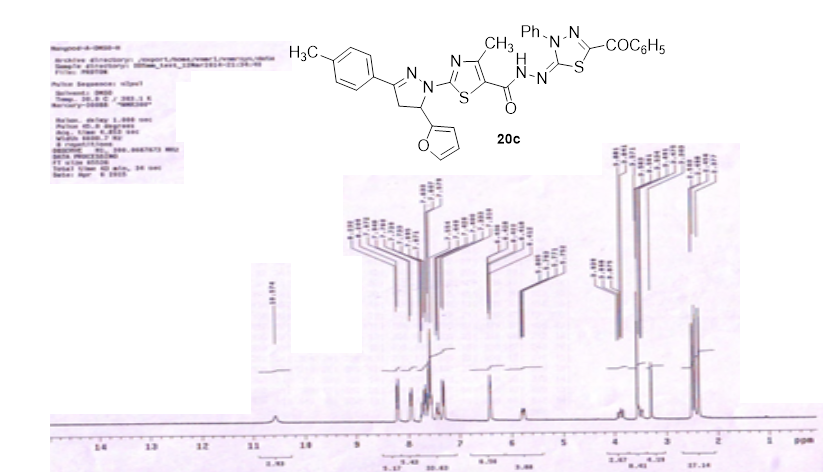 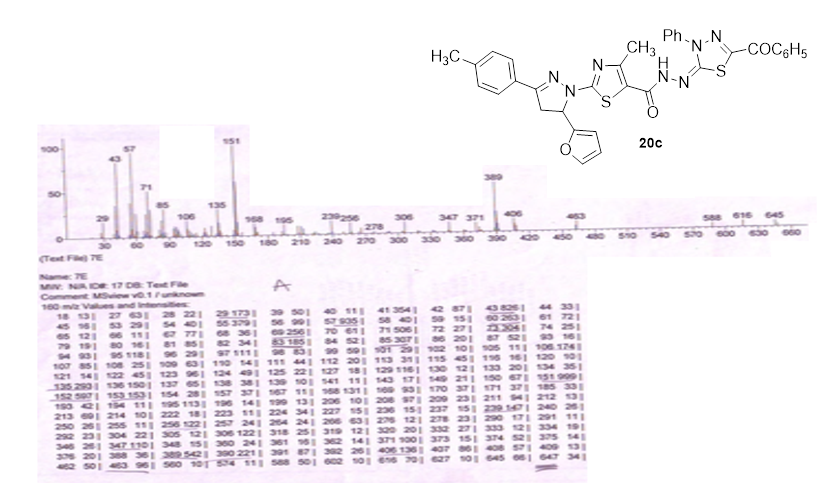 Figure S19. 1H NMR and Mass spectra of compound (20c).